Comune di Torri in Sabina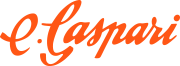 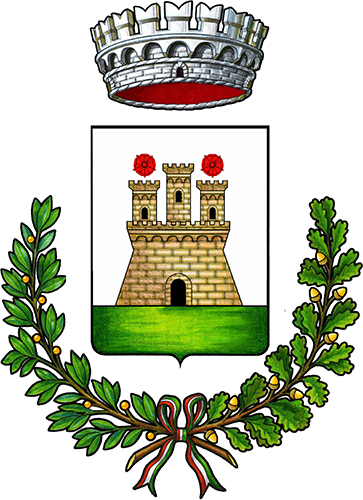 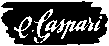 Provincia di RietiCOMUNICAZIONE DI ATTIVITÀ RUMOROSA TEMPORANEA AL SINDACO DEL COMUNE DI  TORRI IN SABINAIl sottoscritto ……………………………………………………………………………………………………… in qualità di (Titolare/Legale Rappresentante o Altro, specificare) ………………………………………… della ditta …………………………………………………………………………………………………………. sede legale ………………………………………………………………………………………………………. sede operativa, se diversa da quella legale ………………………………………………………………….. A conoscenza che l’art. 76 del D.P.R. n. 445 del 28/12/2000 prevede sanzioni penali in caso di dichiarazione mendace e che l’Amministrazione ha l’obbligo di provvedere alla revoca del beneficio eventualmente ottenuto dal richiedente in caso di falsità, DICHIARA che si svolgerà l’attività temporanea in oggetto: classe ……… con limite di immissione di ……… dB(A) diurni e ……… dB(A) notturni. COMUNICA che ne … giorn … dal ………… al …………… negli orari dalle ore …………… alle ore ……………… presso ……………………………………………………………… indirizzo…………………………………………………………………………………………………………… ………………………si svolgerà la seguente manifestazione a carattere temporaneo………………………………………………….. Di conseguenza CHIEDE deroga all’applicazione dei limiti di zona, del criterio differenziale, delle componenti tonali e impulsive, dalle ore ……. alle ore …….. e dalle ore …… alle ore …….. DICHIARA che il livello sonoro, in termini di LAeq, misurato ad 1 m dall’abitazione dal piano acusticamente più sfavoriti, non supererà i 75 dB(A) come LAeq del periodo soggetto a deroga ed 80 dB(A) in qualunque periodo di 5’. Di conseguenza CHIEDE che gli sia concessa, dal giorno ……………………………………… al giorno …………………………… dalle ore …………………… alle ore ………………………… deroga ai limiti fissati dalla Legge Quadro n.447/95, dai Decreti attuativi della L.n.447/95 e dalla Zonizzazione acustica del territorio comunale, fino ai livelli sopra indicati. Nel caso di richiesta del Comune, s’impegna a fornire misure fonometriche esaustive eseguite durante l’attività. Data________________                                                                Firma______________________________ PER IL COMUNEVista la domanda presentata da ……………………………………………………………………………………….. Titolare/Legale Rappresentante o Altro (specificare) …………………………………………………………………………………………………………………………….. della ditta …………………………………………………………………………………………………………. sede legale ……………………………………………………………………………………………………….. sede operativa, se diversa da quella legale ………………………………………………………………….. si rilascia deroga ai limiti acustici di zona, al criterio differenziale e per le componenti tonali ed impulsive. Non dovranno essere superati i 75 dB(A)espressi come LAeq del periodo soggetto a deroga ed i 80 dB(A) in qualunque periodo di 10’ . I limiti in deroga riguardano il rispetto dei limiti di zona in corrispondenza delle abitazioni acusticamente più vicine al luogo nel quale si svolge l’attività ed all’intera area eventualmente definita dall’Amministrazione. Per quanto riguarda il criterio differenziale, le componenti tonali ed impulsive, la deroga è valida su tutto il territorio comunale. 